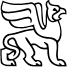 VALSTYBĖS ĮMONĖS TURTO BANKOGENERALINIS DIREKTORIUSĮSAKYMASDĖL VALSTYBĖS NEKILNOJAMOJO TURTO PERDAVIMO PATIKĖJIMO TEISE2022 m. liepos 4 d. Nr. P13-36VilniusVadovaudamasis Lietuvos Respublikos valstybės ir savivaldybių turto valdymo, naudojimo ir disponavimo juo įstatymo 10 straipsniu ir įgyvendindamas Valstybės turto perdavimo valdyti, naudoti ir disponuoti juo patikėjimo teise tvarkos aprašą, patvirtintą Lietuvos Respublikos Vyriausybės 2001 m. sausio 5 d. nutarimu Nr. 16 „Dėl valstybės turto perdavimo patikėjimo teise ir savivaldybių nuosavybėn“,p e r d u o d u Valstybinei augalininkystės tarnybai prie Žemės ūkio ministerijos valdyti, naudoti ir disponuoti juo patikėjimo teise jos nuostatuose numatytai veiklai vykdyti valstybei nuosavybės teise priklausantį ir šiuo metu valstybės įmonės Turto banko patikėjimo teise valdomą nekilnojamąjį turtą, esantį Kauno r. sav., Babtų sen., Muniškių k., Konstancijos Zaleskienės g. 23:kitus inžinerinius statinius – aikštelė (unikalus numeris - 4400-5790-6726), žymėjimas plane b1, likutinė vertė 2022 m. birželio 17 d. - 18 416,00 eurų (aštuoniolika tūkstančių keturi šimtai šešiolika eurų);tvorą (unikalus numeris - 4400-5790-6737), žymėjimas plane t2, likutinė vertė 2022 m. birželio 17 d. - 986,57 eurai (devyni šimtai aštuoniasdešimt šeši eurai 57 ct.);tvorą (unikalus numeris - 4400-5790-6772), žymėjimas plane t1, likutinė vertė 2022 m. birželio 17d. - 986,57 eurai (devyni šimtai aštuoniasdešimt šeši eurai 57 ct.).Generalinis direktorius				               Mindaugas SinkevičiusParengė:Audrius Navickas2022-06-17